INDICAÇÃO Nº		Assunto: Solicita ao Senhor Prefeito Municipal determinar obras de recapeamento no asfalto em toda extensão da Avenida Antonio Nardi, bairro San Francisco, conforme especifica.  Senhor Presidente:   CONSIDERANDO que moradores do bairro San Francisco e, especialmente, motoristas que passam pela Avenida Antonio Nardi, reportaram a este Vereador dificuldades em trafegar devido aos buracos no local, especialmente no trecho embaixo do viaduto da rodovia Luciano Consoline; CONSIDERANDO que a via liga o bairro à cidade e tem intenso tráfego diariamente e até mesmo por isso alguns populares teriam colocado terra em buracos próximos ao viaduto, para poderem atenuar os perigos; CONSIDERANDO que, mesmo que alguns buracos tenham sido tapados com asfalto, o piso segue irregular, trazendo riscos aos motoristas (fotos em anexo) – este Vereador recebeu relatos de populares que se acidentaram com moto em buracos no trecho embaixo do viaduto;INDICO ao Senhor Prefeito Municipal, nos termos do Regimento Interno desta Casa de Leis, que determine ao setor competente providenciar a obra de recape, uma vez que se trata de melhoria fundamental para aqueles cidadãos que trafegam pela importante via do bairro San Francisco acima especificada. 
SALA DAS SESSÕES, 03 de Abril de 2019.THOMÁS ANTONIO CAPELETTO DE OLIVEIRA      Vereador - PSDB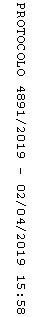 